Ready to Learn Kits 
Cleveland Public Libraryhttp://www.cpl.org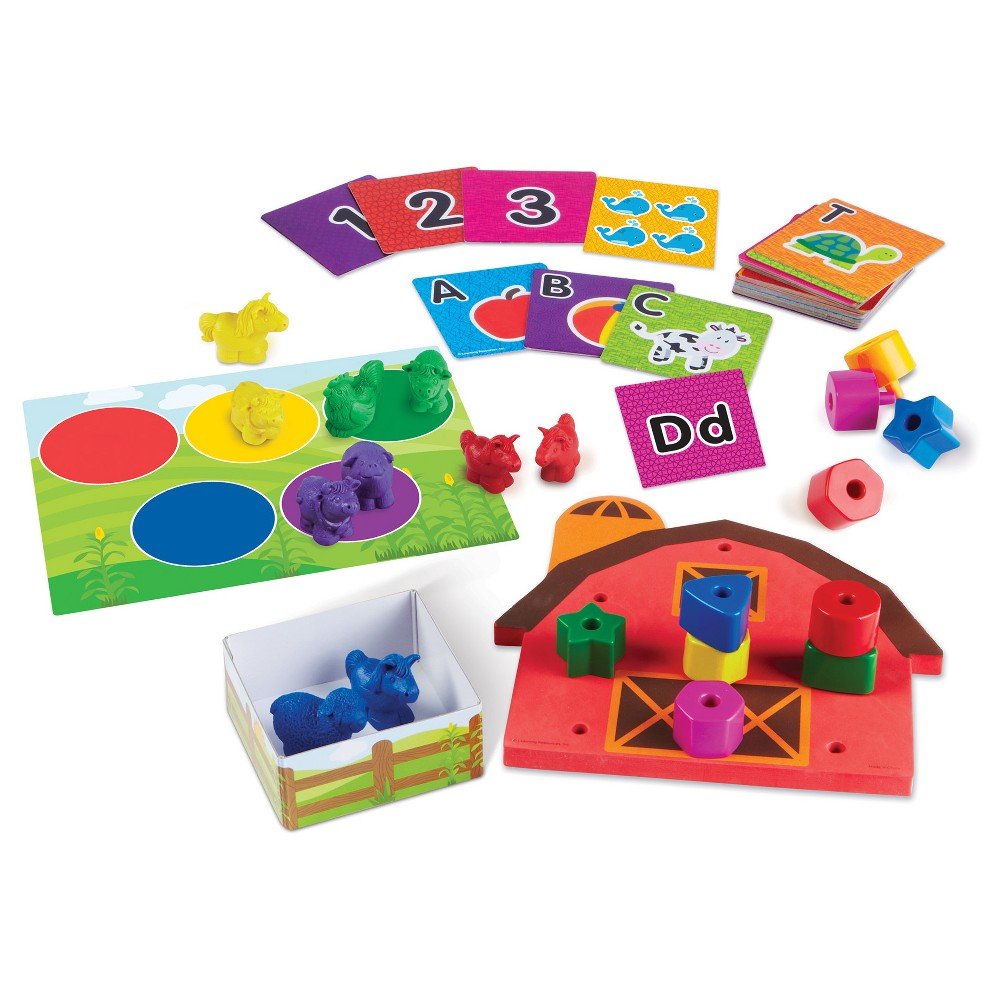 Ages 2-3Order for pick up at a local library: All ready for toddler time readiness kitContents: 26 alphabet cards -- 10 number and counting cards -- 10 farm animal counters -- 10 stacking pegs -- 1 activity mat --1 barn pegboard -- 1 corral -- parent guide.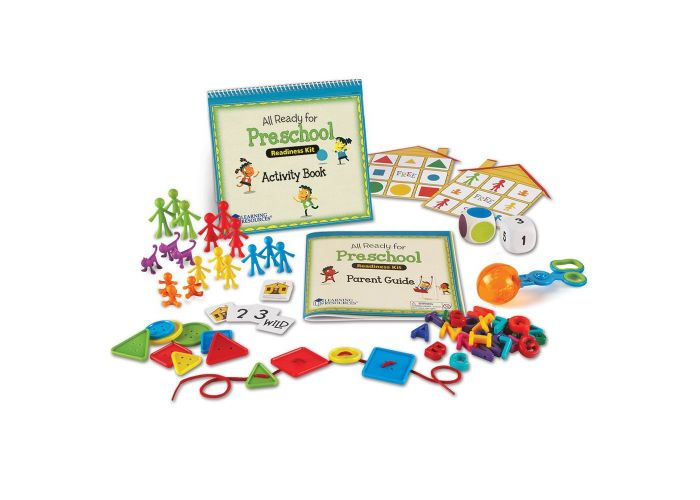 Ages 3-5Order for pick up at a local library: All ready for preschool readiness kitContents: 1 fine motor scooper -- 18 family counters -- 24 number cards -- 12 attribute buttons -- 26 uppercase letters --1 lace -- 1 number die -- 1 color die -- 2 double-sided game boards -- guide (36 pages) -- write & wipe activity book (22 pages) -- 1 dry erase marker.  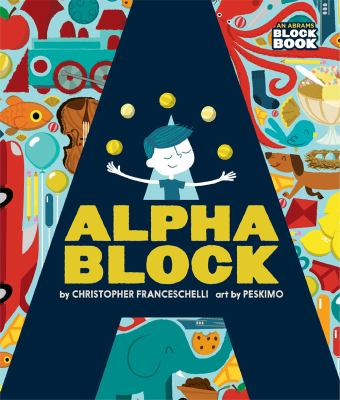 Kindergarten Ages 4-6Order for pick up at a local library: Kindergarten readiness backpack  Back pack Contents: Alphablock / Christopher Franceschelli ; illustrations by Peskim -- Llama llama yum yum yum! / Anna Dewdney -- I stink! / Kate McMullan, Jim McMullan -- Catch a letter magnetic learning game -- Wipe-clean workbook -- Dry erase marker.   Order for pick up at a local library: 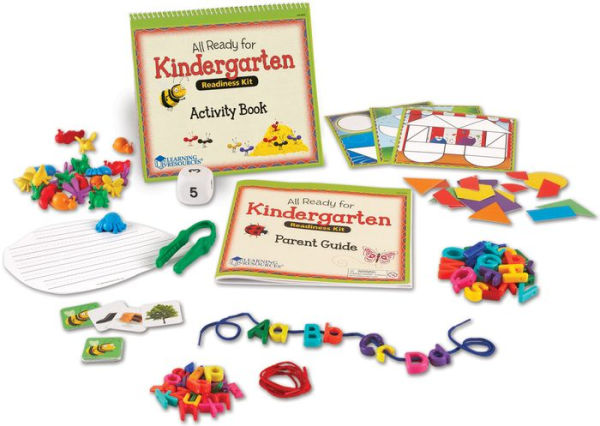 All Ready for Kindergarten kitContents: 1 gator grabber fine motor tool -- 20 critter counters -- 34 picture cards -- 20 puzzle cards with 60 shapes --1 number die -- 52 upper- and lowercase letters -- 1 lace -- 1 write & wipe board -- Parent guide (32 pages) -- Write & wipe activity book (24 pages) -- 1 dry erase marker.01804Ages 5-7				  Order for pick up at a local libraryKindergarten Readiness Kit [Numbers]Contents: Feast for 10 / Cathryn Falwell -- How many bugs in a box : a pop-up counting book / David A. Carter -- Numbers : touch think learn / Xavier Deneux -- Monkey balance : a fun counting and balance game -- Wipe-clean workbook -- Dry erase marker.  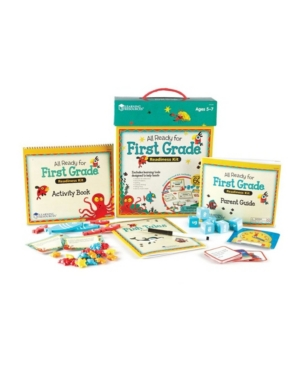  Order for pick up at a local library: All Ready for First Grade Contents: 20 ocean counters -- 10 double-sided word problem cards -- 6 word family cubes -- 1 write & wipe clock -- 20 double-sided story starter cards -- 1 writing journal (36 pages) - 6 measuring fish -- Parent guide (32 pages) -- Write & wipe activity book (24 pages) -- Dry erase marker.Multiple Copy Sets -  10 copies available for class use or to order individually.  Click on the title to order individually - call your local branch for multiple copy requests.Peppa Pig Phonics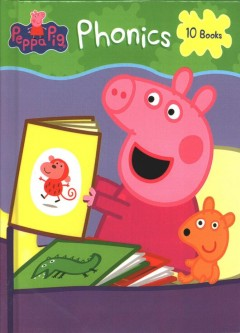 Book 1, short A. Look at that hatBook 2, short E. The best petBook 3, short I. Fix-it Daddy PigBook 4, short O. Lots of jobsBook 5, short U. Fun in the sunBook 6, short A. Daddy Pig can!Book 7, short E. They get wetBook 8, short I. Peppa's tripBook 9, short O. Mr. Fox's shopBook 10, short U. Mummy Pig's good luckSummary:First-time readers can now follow along with Peppa while they learn their phonics sounds. Includes ten Peppa Pig stories written specifically to help children learn short vowel sounds -- adapted from publisher descriptionAlphabetChildren Learn to Relate Sounds With Letters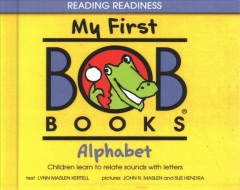 Contents:1. AB2. CD3. EF4. GH5. IJ6. KL7. MN8. OP9. QR10. STU11. VW12. XYZ.Summary:Pictures, words, and sentences that focus on the letters of the alphabet. Pre-reading skills.Bob BooksStage 2: Emerging Reader, Animal Stories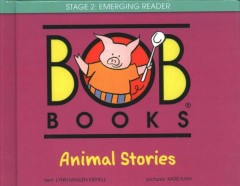 Contents:1. Picky Pig2. Mop3. I will get you4. The big tent5. Pals6. Stuck!7. Silk dress8. Ray and Jay9. Hen's raft10. Adrift11. New nest12. Two cats.Summary:In Bob Books First stories you will find twelve easy-to-read and humorous books. Perfect for emerging readers, this set including kid-approved stories that progress gently through graded reading levels A, B, and C. With one-syllable words and short vowels, Bob Books First stories is a fun confidence builder, especially for kids in KindergartenBob Books
Set 3, Word Families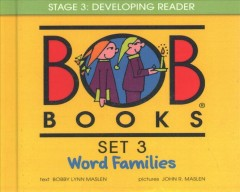 Contents:1. Floppy Mop2. Lolly-Pops3. Frogs4. The red car5. Summer6. Kittens7. Funny bunny8. Bed bugs9. Activities for books 1-410. Activities for books 5-8.Summary:Consonant blends, endings, and a few sight words advance reading skills, gently building toward more complex stories. Use of word families makes longer stories more manageable for early readers.